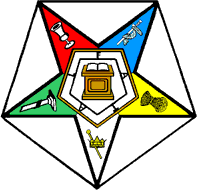 The Grand Chapter of Colorado Order of Eastern StarEastern Star Training & Religious Leadership Awards Committee2495 South Quebec Street, #60Denver, Colorado 80231-6068(303) 759-5936grandsecretary@oescolorado.orgDear Applicant:ESTARL COMMITTEE PURPOSETo award scholarships to young men and women preparing for one of the following or related fields:Minister,Missionary,Director of Church Music,Director of Religious Education, orDirector of Youth Leadership.The Order of the Eastern Star is known throughout the world for its program of sponsoring Eastern Star Training Awards for Religious Leadership. It is our belief that to maintain Peace on Earth there must be stability and understanding in the hearts of all people. Therefore, the Order of the Eastern Star is anxious to assist young men and women who are interested in a full time religious career and whose lives will reflect the precepts of their Heavenly Father.ESTARL Scholarship Awards presented by the Grand Chapter of Colorado are supported by Colorado Eastern Star members. The funds for the ESTARL awards are from Colorado members and Chapters of the Order of the Eastern Star. The amount of the scholarship may vary from year to year depending on the number of applicants and the amount of money available.Awards are made for one year, but recipients may apply for a Renewal Award. The money is paid to the school of the applicant's choice, providing it is a regionally accredited school, and the school administers the scholarship. Funds must be used to defray school expenses: tuition, fees, books, room, board. The scholarship is not paid to the student.APPLICANT ELIGIBILITYcompleted at least two years of collegebe enrolling in a Regionally Accredited Collegeattend educational institution as a full-time studentbe preparing for religious service as a Minister, Missionary, Director of Church Music, Director of Religious Education, or Youth Leadershipbe a Colorado residentThere is no requirement of Masonic or Eastern Star affiliationThe Order of the Eastern Star does not discriminate on the basis of race, color, national or ethnic origin, or religious belief in the administration of its scholarship program.For additional information, contact the Colorado Grand Chapter Order of the Eastern Star at 303-759-6068. Mailing address:  2495 So Quebec St #60, Denver, CO 80231-6068.